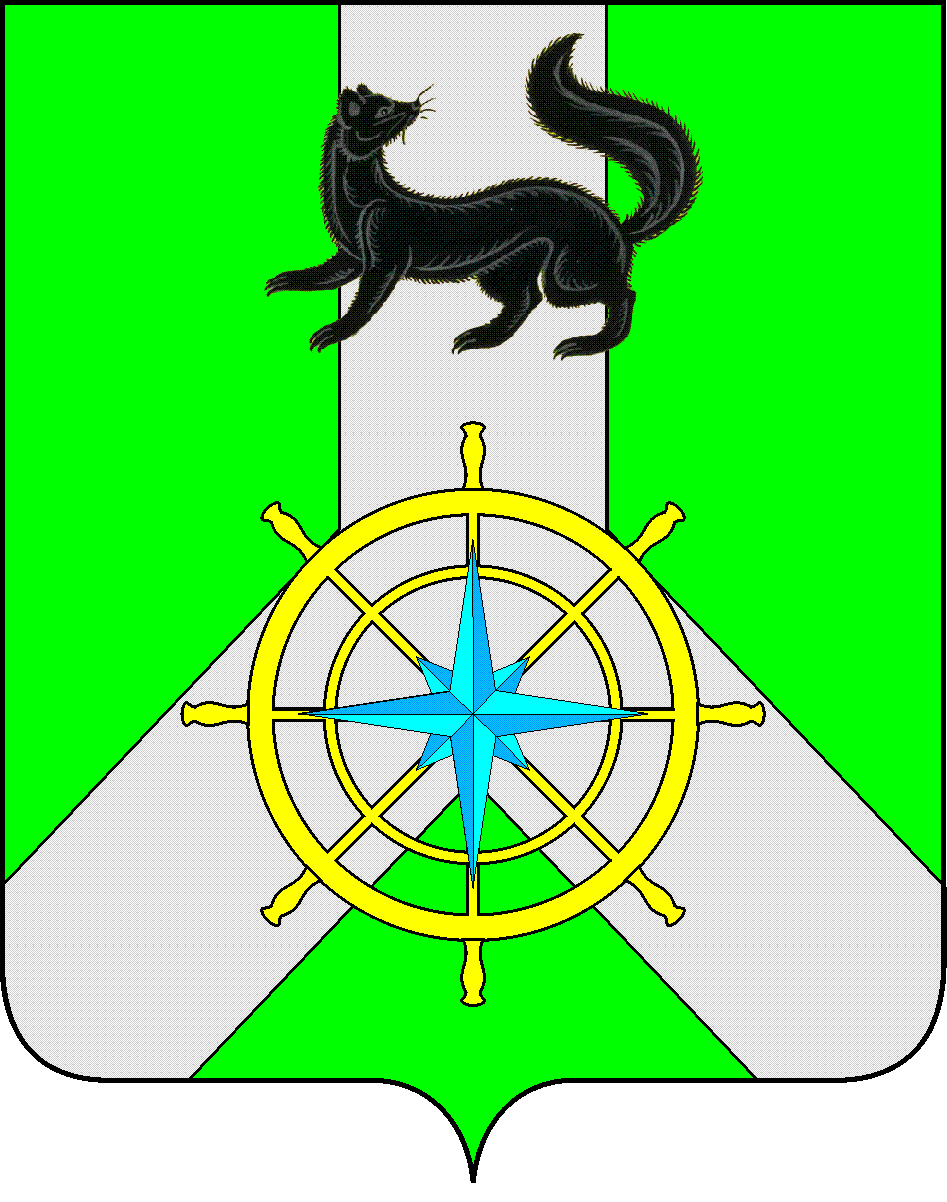 Р О С С И Й С К А Я   Ф Е Д Е Р А Ц И ЯИ Р К У Т С К А Я   О Б Л А С Т ЬК И Р Е Н С К И Й   М У Н И Ц И П А Л Ь Н Ы Й   Р А Й О НА Д М И Н И С Т Р А Ц И Я П О С Т А Н О В Л Е Н И ЕОб утверждении Положения Об охране труда на территории  Киренского муниципального районаВ целях реализации  Закона Иркутской области №58-ОЗ от 23 июля 2008г. «Об охране труда в Иркутской области», закона Иркутской области № 63-ОЗ от 24 июля 2008г. «О наделении органов местного самоуправления отдельными областными государственными полномочиями в сфере  труда»,  руководствуясь п.3 статьи 50 Устава МО Киренский район, ПОСТАНОВЛЯЮ:1. Утвердить Положение «Об охране труда на территории Киренского муниципального района», (приложение №1).2.  Признать утратившим силу постановление мэра Киренского района № 342 от 04.08.2010г «Об охране труда на территории Киренского муниципального района».3. Настоящее Постановление  подлежит опубликованию в бюллетене нормативно-правовых актов Киренского муниципального района «Киренский районный вестник» и на официальном сайте администрации Киренского муниципального района.4. Контроль за исполнением настоящего постановления возложить на 1 заместителя мэра муниципального района по экономике и финансам Е.А.ЧудиновуМэр Киренского муниципального района                                                                           К.В.Свистелинот 18 февраля 2015 г.№ 149г.Киренск